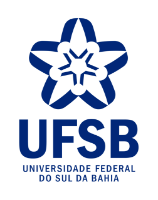 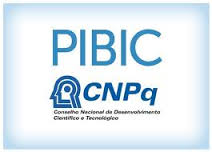 UNIVERSIDADE FEDERAL DO SUL DA BAHIAPRÓ-REITORIA DE GESTÃO ACADÊMICA                               DIRETORIA DE PESQUISA, CRIAÇÃO E INOVAÇÃOPANO ICRONODADOS DO PROPONENTEÁREA DE CONHECIMENTO [CNPq]ÁREA DE CONHECIMENTO [CNPq]ÁREA DE CONHECIMENTO [CNPq]ÁREA DE CONHECIMENTO [CNPq]ÁREA DE CONHECIMENTO [CNPq]ÁREA DE CONHECIMENTO [CNPq]ÁREA DE CONHECIMENTO [CNPq]ÁREA DE CONHECIMENTO [CNPq]Ciências AgráriasCiências HumanasEngenhariasEngenhariasCiências BiológicasCiências da SaúdeLinguísticas, Letras e ArtesLinguísticas, Letras e ArtesCiên. Exatas e da TerraCiências Sociais AplicadasOutrosSUB-ÁREA DE CONHECIMENTO                                                                                                             http://www.cnpq.br/documents/10157/186158/TabeladeAreasdoConhecimento.pdfSUB-ÁREA DE CONHECIMENTO                                                                                                             http://www.cnpq.br/documents/10157/186158/TabeladeAreasdoConhecimento.pdfSUB-ÁREA DE CONHECIMENTO                                                                                                             http://www.cnpq.br/documents/10157/186158/TabeladeAreasdoConhecimento.pdfSUB-ÁREA DE CONHECIMENTO                                                                                                             http://www.cnpq.br/documents/10157/186158/TabeladeAreasdoConhecimento.pdfSUB-ÁREA DE CONHECIMENTO                                                                                                             http://www.cnpq.br/documents/10157/186158/TabeladeAreasdoConhecimento.pdfSUB-ÁREA DE CONHECIMENTO                                                                                                             http://www.cnpq.br/documents/10157/186158/TabeladeAreasdoConhecimento.pdfSUB-ÁREA DE CONHECIMENTO                                                                                                             http://www.cnpq.br/documents/10157/186158/TabeladeAreasdoConhecimento.pdfSUB-ÁREA DE CONHECIMENTO                                                                                                             http://www.cnpq.br/documents/10157/186158/TabeladeAreasdoConhecimento.pdfCENTRO DE FORMAÇÃOCENTRO DE FORMAÇÃOCENTRO DE FORMAÇÃOCENTRO DE FORMAÇÃOCENTRO DE FORMAÇÃOCENTRO DE FORMAÇÃOCENTRO DE FORMAÇÃOCENTRO DE FORMAÇÃOCentro de formação em artes (CFA)Centro de formação em ciências ambientais (CFCAM)Centro de formação em ciências da saúde (CFS)Centro de formação em ciências da saúde (CFS)Centro de formação em ciências agrárias tropicais (CFCAT)Centro de formação em ciências humanas e sociais (CFCHS)Centro de formação em tecno-ciências e inovação (CF-TCI)SUB-COMITÊ TÉCNICO CIENTÍFICO     Área em que seu plano de trabalho será avaliadoSUB-COMITÊ TÉCNICO CIENTÍFICO     Área em que seu plano de trabalho será avaliadoSUB-COMITÊ TÉCNICO CIENTÍFICO     Área em que seu plano de trabalho será avaliadoSUB-COMITÊ TÉCNICO CIENTÍFICO     Área em que seu plano de trabalho será avaliadoSUB-COMITÊ TÉCNICO CIENTÍFICO     Área em que seu plano de trabalho será avaliadoSUB-COMITÊ TÉCNICO CIENTÍFICO     Área em que seu plano de trabalho será avaliadoSUB-COMITÊ TÉCNICO CIENTÍFICO     Área em que seu plano de trabalho será avaliadoSUB-COMITÊ TÉCNICO CIENTÍFICO     Área em que seu plano de trabalho será avaliado                         Artes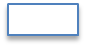 Humanidades e educaçãoCiências e saúde                         ArtesHumanidades e educaçãoCiências e saúde                         ArtesHumanidades e educaçãoCiências e saúde                         ArtesHumanidades e educaçãoCiências e saúde                         ArtesHumanidades e educaçãoCiências e saúde                         ArtesHumanidades e educaçãoCiências e saúde                         ArtesHumanidades e educaçãoCiências e saúde                         ArtesHumanidades e educaçãoCiências e saúdeDADOS DO PROJETORESUMOPALAVRAS-CHAVEAté cinco palavras que não podem estar contidas no título.INTRODUÇÃO/JUSTIFICATIVAOBJETIVO GERALOBJETIVOS ESPECÍFICOSMETODOLOGIAREFERÊNCIASCRONOGRAMA QUADRIMESTRAL DE EXECUÇÃOATIVIDADESQUADRIMESTREQUADRIMESTREQUADRIMESTREATIVIDADESI IIIIIIDENTIFICAÇÃO FUNCIONAL DOS MEMBROS DO PROJETOIDENTIFICAÇÃO FUNCIONAL DOS MEMBROS DO PROJETOIDENTIFICAÇÃO FUNCIONAL DOS MEMBROS DO PROJETOIDENTIFICAÇÃO FUNCIONAL DOS MEMBROS DO PROJETOIDENTIFICAÇÃO FUNCIONAL DOS MEMBROS DO PROJETOIDENTIFICAÇÃO FUNCIONAL DOS MEMBROS DO PROJETONOME COMPLETOE-MAILATRIBUIÇÕESATRIBUIÇÕESATRIBUIÇÕESNOME COMPLETOE-MAILFUNÇÃO  NA INSTITUIÇÃOFUNÇÃO TÉCNICA NO PROJETOCARGA HORÁRIA SEMANAL